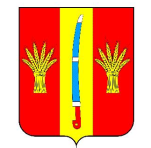 АДМИНИСТРАЦИЯ НОВОАЛЕКСАНДРОВСКОГО ГОРОДСКОГО ОКРУГА СТАВРОПОЛЬСКОГО КРАЯПОСТАНОВЛЕНИЕ01 ноября 2017 г.                                                                                                №17г.НовоалександровскВ соответствии с Земельным кодексом Российской Федерации, Федеральным законом от 06.10.2003 года №131-ФЗ «Об общих принципах организации местного самоуправления в Российской Федерации», постановлением Правительства Ставропольского края от 10.07.2015 года №304-п «Об утверждении Порядка осуществления муниципального земельного контроля на территории Ставропольского края», администрация Новоалександровского городского округа Ставропольского края ПОСТАНОВЛЯЕТ:         1.Утвердить план проведения плановых проверок физических лиц администрацией Новоалександровского городского округа Ставропольского края в рамках муниципального земельного контроля на 2018 год, согласно приложению.            2.Настоящее постановление вступает в силу со дня его подписания, подлежит размещению на официальном сайте органов местного самоуправления Новоалександровского муниципального района в информационно-телекоммуникационной сети «Интернет».Глава Новоалександровского городского округаСтавропольского края                                                                  С.Ф.СагалаевПЛАНпроведения плановых проверок физических лиц администрацией Новоалександровского городского округа  Ставропольского края в рамках муниципального земельного контроля на 2018 год Начальник отдела имущественных и земельныхотношений администрации Новоалександровскогомуниципального  районаСтавропольского края                                                                                                                                                          Н.М.ГолубцоваОб утверждении плана проведения плановых проверок физических лиц администрацией Новоалександровского городского округа Ставропольского кая в рамках муниципального земельного контроля на 2018 год Приложение 1 к постановлению администрации Новоалександровского городского округа Ставропольского края от 01 ноября 2017 г. №17№ п/пФамилия, имя, отчество физического лицаМуниципальное образование Новоалександровского района Ставропольского краяКадастровый номер проверяемого земельного участкаАдрес (местоположение) проверяемого земельного участкаЦель проведения проверкиДата начала проведения проверки Срок проведения плановой проверки, рабочих днейФорма проведения проверки(документар-ная, выездная, документар-ная и выездная)1234567891.Карамышкина Азгануш АгасимовнаКрасночервонный сельсовет26:04:100104:1462хут.Красночервонный, ул.Московская, д.44Проверка соблюдения земельного законодательстваапрель10Документарная и выездная2.Калугин Вячеслав ГеоргиевичКраснозоринский сельсовет26:04:150102:15Установлено относительно ориентира, расположенного в границах участка, почтовый адрес ориентира: край Ставропольский, р-н Новоалександровский, земли совхоза «Красная Заря»Проверка соблюдения земельного законодательстваапрель10Документарная и выездная3.Тимонов Александр ИвановичРаздольненский сельсовет26:04:130205:85с.Раздольное, ул.Северная, дом 3аПроверка соблюдения земельного законодательстваапрель10Документарная и выездная   4.Русанова Елена ВасильевнаПрисадовый сельсовет26:04:080101:6Установлено относительно ориентира, расположенного в границах участка, ориентир из земель АОЗТ «Расшеватское», почтовый адрес ориентира: край Ставропольский, р-н Новоалександровский, Проверка соблюдения земельного законодательстваапрель10Документарная и выездная   5.Золотарева Елена Юрьевнагород Новоалександровск 26:04:060101:4Установлено относительно ориентира, расположенного в границах участка. Ориентир восточнее г.Новоалександровска. Почтовый адрес ориентира: Ставропольский край, Новоалександровский район Проверка соблюдения земельного законодательстваапрель10Документарная и выездная  6.Полякова Анастасия Владимировнагород Новоалександровск 26:04:170620:118г.Новоалександровск, ул.Спортивная, дом 8Проверка соблюдения земельного законодательстваапрель10Документарная и выездная   7.Цибисова Татьяна Васильевнагород Новоалександровск 26:04:170919:71г.Новоалександровск, ул.Победы, б/нПроверка соблюдения земельного законодательстваапрель10Документарная и выездная   7.Цибисова Татьяна Васильевнагород Новоалександровск 26:04:170919:72г.Новоалександровск, ул.Победы, б/нПроверка соблюдения земельного законодательстваапрель10Документарная и выездная   8.Панченко Анжела Петровнагород Новоалександровск 26:04:170620:62г.Новоалександровск, ул.Спортивная, 13Проверка соблюдения земельного законодательстваапрель10Документарная и выездная   9.Стряпина Татьяна ГригорьевнаГорьковский сельсовет26:04:030206:50пос.Горьковский, ул.Садовая, дом 2бПроверка соблюдения земельного законодательствамай20Документарная и выездная10.Болоцких Александр ИвановичКраснозоринский сельсовет26:04:160401:583хут.Родионов, ул.Приозерная, б/нПроверка соблюдения земельного законодательствамай20Документарная и выездная11.Морщинина Надежда ВладимировнаТемижбекский сельсовет26:04:050101:504Ставропольский край, р-н Новоалександровский, на территории СПК коопхоз «Темижбекский»Проверка соблюдения земельного законодательствамай20Документарная и выездная12.Лукьянченкова Людмила Федоровна Светлинский сельсовет26:04:090201:374Установлено относительно ориентира, расположенного в границах участка, ориентир 2 км на восток от п.Светлый, секция V, контур 9, поле 6, севооборот 3к, почтовый адрес ориентира: Ставропольский край, Новоалександровский районПроверка соблюдения земельного законодательствамай20Документарная и выездная  13.Черницын Евгений Викторовичстаница  Расшеватская26:04:020414:138ст.Расшеватская, пер.Молодежный, без номераПроверка соблюдения земельного законодательствамайДокументарная и выездная14.Маркина Вера Ярославнастаница  Расшеватская26:04:020309:59ст.Расшеватская, ул.Пролетарская, 39аПроверка соблюдения земельного законодательствамай20Документарная и выездная15.Скосарева Татьяна Геннадьевнагород Новоалександровск 26:04:040201:33установлено относительно ориентира, расположенного в границах участка. Ориентир х. Верный. Участок находится примерно в 0,8 км от  ориентира по направлению на северо-восток. Почтовый адрес ориентира: Ставропольский край, Новоалександровский районПроверка соблюдения земельного законодательствамай20Документарная и выездная16.Самойлова Светлана Петровнагород Новоалександровск 26:04:170620:115г.Новоалександровск, ул.Спортивная, д.14Проверка соблюдения земельного законодательствамай20Документарная и выездная17.Барышева Ирина Геннадиевнагород Новоалександровск 26:04:170620:116г.Новоалександровск, ул.Спортивная, д.4Проверка соблюдения земельного законодательствамай20Документарная и выездная18.Тюренкова Роза Васильевнагород Новоалександровск 26:04:170620:121г.Новоалександровск, ул.Спортивная, д.3Проверка соблюдения земельного законодательствамай20Документарная и выездная19.Гончарова Татьяна Николаевнагород Новоалександровск 26:04:170620:113г.Новоалександровск, ул.Спортивная, д.2Проверка соблюдения земельного законодательствамай20Документарная и выездная20.Федоренко Наталья Михайловнагород Новоалександровск 26:04:170620:61г.Новоалександровск, ул.Спортивная, д.11Проверка соблюдения земельного законодательствамай20Документарная и выездная21.Петросян Юрик ГрачиковичГорьковский сельсовет26:04:030207:10пос.Рассвет, ул.Кооперативная, д.38Проверка соблюдения земельного законодательстваиюнь20Документарная и выездная22.Давиденко Алексей ПетровичКрасночервонныйсельсовет26:04:100104:2549хут.Красночервонный, ул.Веселая, б/нПроверка соблюдения земельного законодательстваиюнь20Документарная и выездная  23.Оспищева Наталья Ивановнастаница Кармалиновская26:04:110305:24Установлено относительно ориентира, расположенного в границах участка, ориентир от ст.Кармалиновской, участок находится примерно в 1 км от ориентира по направлению на юг, почтовый адрес ориентира: край Ставропольский, р-н НовоалександровскийПроверка соблюдения земельного законодательстваиюнь20Документарная и выездная24.Беховой Сергей НиколаевичРадужский сельсовет26:04:010102:12Установлено относительно ориентира, расположенного за пределами участка, ориентир п.Радуга, участок находится примерно в 12,9 км от ориентира по направлению на северо-запад, почтовый адрес ориентира: край Ставропольский, р-н Новоалександровский, п.РадугаПроверка соблюдения земельного законодательстваиюнь20Документарная и выездная25.Троценко Владимир НиколаевичРадужский сельсовет26:04:010202:1131Установлено относительно ориентира, расположенного за пределами участка, ориентир п.Радуга, ул.Крестьянская, дом 26, участок находится примерно в 90м от ориентира по направлению на юг, почтовый адрес ориентира: край Ставропольский, р-н НовоалександровскийПроверка соблюдения земельного законодательстваиюнь20Документарная и выездная26.Слесарев Сергей ВикторовичПрисадовый сельсовет  26:04:080301:115пос.Виноградный, ул.Молодежная, д.16 Проверка соблюдения земельного законодательстваиюнь20Документарная и выездная27.Ярных Александр Михайловичгород Новоалександровск 26:04:040102:27Установлено относительно ориентира, расположен-ного за пределами участка. Ориентир г.Новоалександровск. Участок находится примерно в 6,7 км от ориентира по направлению на северо-запад. Почтовый адрес ориентира: Ставропольский край, Новоалександровский районПроверка соблюдения земельного законодательстваиюнь20Документарная и выездная27.Ярных Александр Михайловичгород Новоалександровск 26:04:040101:19местоположение установлено относительно ориентира, расположен-ного за пределами участка. Ориентир здание администрации. Участок находится в 7,6 км. От ориентира по направлению на северо-запад. Почтовый адрес ориентира: Ставропольский край, р-н НовоалександровскийПроверка соблюдения земельного законодательстваиюнь20Документарная и выездная28.ЛазаревСергейНиколаевичгород Новоалександровск 26:04:171020:62г.Новоалександровск, ул.Ленина, д.66-1Проверка соблюдения земельного законодательстваиюнь20Документарная и выездная29.Гаспарян Светлана Васильевнагород Новоалександровск 26:04:170620:64г.Новоалександровск, ул.Спортивная, д.7Проверка соблюдения земельного законодательстваиюнь20Документарная и выездная30.Мишина Виктория Викторовнагород Новоалександровск 26:04:170620:60г.Новоалександровск, ул.Спортивная, д.9Проверка соблюдения земельного законодательстваиюнь20Документарная и выездная31.Иванова Захрат Муталлиф кызыгород Новоалександровск 26:04:171129:50г.Новоалександровск, ул.Шолохова, д.26Проверка соблюдения земельного законодательстваиюнь20Документарная и выездная32.Шмойлов Владимир Федоровичстаница  Расшеватская26:04:020414:137ст.Расшеватская, пер.Молодежный, без номераПроверка соблюдения земельного законодательстваиюль20Документарная и выездная  33.Мерзликин Виктор Юрьевичстаница Кармалиновская26:04:110405:1860ст.Кармалиновская, ул.Ленина, без номераПроверка соблюдения земельного законодательстваиюль20Документарная и выездная34.Мерзликин Василий Юрьевичстаница Кармалиновская26:04:110405:1859ст.Кармалиновская, ул.Ленина, без номераПроверка соблюдения земельного законодательстваиюль20Документарная и выездная35.Волков Руслан ДмитриевичТемижбекский сельсовет26:04:050302:340пос.Южный, без номераПроверка соблюдения земельного законодательстваиюль20Документарная и выездная36.Жильцов Сергей ИвановичТемижбекский сельсовет26:04:050603:172Установлено относительно ориентира, расположенного в границах участка, ориентир 3,6 км к юго-востоку от пос.Восточный, почтовый адрес ориентира: край Ставропольский, р-н НовоалександровскийПроверка соблюдения земельного законодательстваиюль20Документарная и выездная37.Воронина Галина Викторовнастаница  Расшеватская26:04:020201:98Установлено относительно ориентира, расположенного за пределами участка, ориентир ст.Расшеватская, участок находится примерно в 9,4 км от ориентира по направлению на север, почтовый адрес ориентира: край Ставропольский, р-н НовоалександровскийПроверка соблюдения земельного законодательстваиюль20Документарная и выездная38.Матвеев Василий ГригорьевичРаздольненский сельсовет26:04:130203:572хут.Фельдмаршальский, южнее земельного участка ул.Ленина, 15Проверка соблюдения земельного законодательстваиюль20Документарная и выездная39.Андропов Валерий Сергеевичстаница  Расшеватская26:04:020402:101ст.Расшеватская, ул.Красноармейская, д.28Проверка соблюдения земельного законодательстваиюль20Документарная и выездная40.Мишенина Татьяна Александровнагород Новоалександровск 26:04:060102:35Установлено относительно ориентира, расположенного в границах участка. Ориентир из земель колхоза им. Ленина, секция 16, контур 24,  почтовый адрес ориентира: край Ставропольский, р-н Новоалександровский Проверка соблюдения земельного законодательстваиюль20Документарная и выездная41.Новиков Виктор Ивановичгород Новоалександровск 26:04:171131:150г.Новоалександровск, ул.Октябрьская, д.24Проверка соблюдения земельного законодательстваиюль20Документарная и выездная42.Григорян Артур Абеловичгород Новоалександровск 26:04:171512:47г.Новоалександровск, ул.Ленина, без номераПроверка соблюдения земельного законодательстваиюль20Документарная и выездная43.НозадзеСергей Александровичгород Новоалександровск 26:04:170304:54г.Новоалександровск, ул.Буденного, б/нПроверка соблюдения земельного законодательстваиюль20Документарная и выездная44.Борисенко Александр Аркадьевичгород Новоалександровск 26:04:171026:120г.Новоалександровск, ул.Железнодорожная, без номераПроверка соблюдения земельного законодательстваиюль20Документарная и выездная45.Прасолова Татьяна Петровнагород Новоалександровск 26:04:170302:129г.Новоалександровск, ул.Раздольная, без номераПроверка соблюдения земельного законодательстваиюль20Документарная и выездная46.Дьяченко Виктор НиколаевичТемижбекский сельсовет 26:04:050101:559Ставропольский край, р-н Новоалександровский, из земель АО «Темижбекский»Проверка соблюдения земельного законодательстваавгуст20Документарная и выездная  47.Парфенчик Сергей АнатольевичГорьковский сельсовет26:04:030303:146пос.Заречный, ул.Пролетарская, д. 10Проверка соблюдения земельного законодательстваавгуст20Документарная и выездная  48.Хачятрян Сатеник ВрежевнаСветлинский сельсовет 26:04:090305:205пос.Крутобалковский, ул.Центральная, без номераПроверка соблюдения земельного законодательстваавгуст20Документарная и выездная  49.Моренова Елена ВикторовнаРадужский сельсовет26:04:010301:124установлено относительно ориентира, расположенного в границах участка, почтовый адрес ориентира: Ставропольский край, Новоалександровский район, из земель ЗАО «Радуга»Проверка соблюдения земельного законодательстваавгуст20Документарная и выездная  50.Дмитриева Галина ВасильевнаРаздольненский сельсовет26:04:130204:73с.Раздольное, пер.Луговой, дом б/нПроверка соблюдения земельного законодательстваавгуст20Документарная и выездная51.Скалдина Раиса Петровнагород Новоалександровск 26:04:060102:5Установлено относительно ориентира, расположенного в границах участка. Ориентир из земель колхоза им. Ленина. Почтовый адрес ориентира: Ставропольский край, Новоалександровский районПроверка соблюдения земельного законодательстваавгуст20Документарная и выездная52.Рыжкова Любовь Николаевнагород Новоалександровск 26:04:170317:25г.Новоалександровск, ул.Северная, д.218аПроверка соблюдения земельного законодательстваавгуст20Документарная и выездная53.Богданов Александр Васильевичгород Новоалександровск 26:04:171412:99г.Новоалександровск, пер.Красноармейский, без номераПроверка соблюдения земельного законодательстваавгуст20Документарная и выездная54.Швецов Станислав Егоровичгород Новоалександровск 26:04:170626:187г.Новоалександровск, ул.Чапаева, д. 2/2Проверка соблюдения земельного законодательстваавгуст20Документарная и выездная55.Валюхова Анна Николаевнагород Новоалександровск 26:04:170703:19г.Новоалександровск, промышленная зонаПроверка соблюдения земельного законодательстваавгуст20Документарная и выездная56.Чуднов                     Игорь Владимировичгород Новоалександровск 26:04:171511:86г.Новоалександровск, ул.Заводская, б/нПроверка соблюдения земельного законодательстваавгуст20Документарная и выездная56.Чуднов                     Игорь Владимировичгород Новоалександровск 26:04:171511:87г.Новоалександровск, ул.Заводская, б/нПроверка соблюдения земельного законодательстваавгуст20Документарная и выездная57.Ковальчук Ирина ВладимировнаКрасночервонный сельсовет26:04:100104:1061хут.Красночервонный, ул.Краснопартизанская,  д.51Проверка соблюдения земельного законодательствасентябрь20Документарная и выездная58.Волков Николай ДмитриевичТемижбекский сельсовет26:04:050302:339пос.Южный, без номераПроверка соблюдения земельного законодательствасентябрь20Документарная и выездная59.Загржеевская Оксана АнатольевнаТемижбекский сельсовет26:04:050502:149Установлено относительно ориентира, расположенного в границах участка, ориентир 3,69 км на юго-запад от п.Темижбекского, почтовый адрес ориентира: край Ставропольский, р-н НовоалександровскийПроверка соблюдения земельного законодательствасентябрь20Документарная и выездная60.Паученко Владимир ВитальевичСветлинский сельсовет26:04:090102:1105пос.Светлый, улица Степная, д.12аПроверка соблюдения земельного законодательствасентябрь20Документарная и выездная61.Белоусов Владимир Владимировичстаница Расшеватская26:04:020102:39Установлено относительно ориентира, расположенного за пределами участка, ориентир ст.Расшеватская, участок находится примерно в 7 км от ориентира по направлению на север, почтовый адрес ориентира: край Ставропольский, р-н Новоалександровский, поле 6, севооборот 6, рабочий участок 5, секция 7Проверка соблюдения земельного законодательствасентябрь20Документарная и выездная62.Сазонова Татьяна ГригорьевнаПрисадовый сельсовет26:04:080101:5Установлено относительно ориентира, расположенного в границах участка, ориентир из земель АОЗТ «Расшеватское», почтовый адрес ориентира: Ставропольский край, Новоалександровский районПроверка соблюдения земельного законодательствасентябрь20Документарная и выездная63.Вилкова Тамара Семеновнагород Новоалександровск 26:04:170519:97г.Новоалександровск, ул.Горная, без номераПроверка соблюдения земельного законодательствасентябрь20Документарная и выездная64.Потапов Василий Васильевичгород Новоалександровск 26:04:040102:183Местоположение установлено относительно ориентира расположенного за пределами участка. Ориентир здание администрации. Участок находится примерно в 6,5 км от ориентира по направлению на северо-запад. Почтовый адрес ориентира: Ставропольский край, Новоалександровский район, г. НовоалександровскПроверка соблюдения земельного законодательствасентябрь20Документарная и выездная65.Горчакова Лариса Александровнагород Новоалександровск 26:04:170516:72г.Новоалександровск, ул.Северная, б/нПроверка соблюдения земельного законодательствасентябрь20Документарная и выездная66.Геворгян Алина Вачаговнагород Новоалександровск 26:04:171604:9г.Новоалександровск, ул.Пушкина (напротив мехтока колхоза им.Ленина)Проверка соблюдения земельного законодательствасентябрь20Документарная и выездная 67.Павленко Зинаида Григорьевнагород Новоалександровск 26:04:171821:69г.Новоалександровск, ул.Лазурная, 75Проверка соблюдения земельного законодательствасентябрь20Документарная и выездная68.Астанина Виктория АлександровнаГорьковский сельсовет26:04:030206:1174пос.Горьковский, ул.Комсомольская, 82Проверка соблюдения земельного законодательстваоктябрь20Документарная и выездная69.Саркисова Ирина АлександровнаТемижбекский сельсовет26:04:050502:172Установлено относительно ориентира, расположенного в границах участка, ориентир пос.Краснокубанский, участок находится примерно в 2,91 км от ориентира по направлению на юго-восток, почтовый адрес ориентира: край Ставропольский, р-н НовоалександровскийПроверка соблюдения земельного законодательства Проверкаоктябрь20Документарная и выездная70.Сикетин Сергей Михайловичстаница Кармалиновская26:04:110506:65Ставропольский край, р-н Новоалександровский, 3,0 км юго-восточнее ст.КармалиновскойПроверка соблюдения земельного законодательстваоктябрь20Документарная и выездная71.Масалова Раиса АнатольевнаРаздольненский сельсовет26:04:130207:443Ставропольский край, Новоалександровский район, с.Раздольное, ул.Ленина, б/нПроверка соблюдения земельного законодательстваоктябрь20Документарная и выездная72.Абалмасова Татьяна СаркисовнаРаздольненский сельсовет26:04:130301:107Ставропольский край, Новоалександровский район, в границах АОЗТ «Дружба» в западной частиПроверка соблюдения земельного законодательстваоктябрь20Документарная и выездная73.Толмачев Сергей ВикторовичРаздольненский сельсовет26:04:130203:566хут.Фельдмаршальский, ул.Ленина, д.1Проверка соблюдения земельного законодательстваоктябрь20Документарная и выездная74.Алексеев Николай Васильевичгород Новоалександровск 26:04:040203:401Установлено относительно ориен-тира, расположенного в границах участка. Ориентир на территории СХА колхоз им. Ленина. Почтовый адрес ориентира: Ставропольский край, Новоалександровский районПроверка соблюдения земельного законодательстваоктябрь20Документарная и выездная75.Маликов Александр Валентиновичгород Новоалександровск26:04:171821:178г.Новоалександровск, ул.Ясеневая, дом 99Проверка соблюдения земельного законодательстваоктябрь20Документарная и выездная76.Золотарева Светлана Васильевнагород Новоалександровск 26:04:170605:4г.Новоалександровск, ул.Калинина, б/нПроверка соблюдения земельного законодательстваоктябрь20Документарная и выездная77.Доценко Светлана Владимировнагород Новоалександровск 26:04:040201:15Местоположение установлено относительно ориентира, расположенного в границах участка. Ориентир 3,87 км северо-восточнее х.Верный. Почтовый адрес ориентира: Ставропольский край, Новоалександровский районПроверка соблюдения земельного законодательстваоктябрь20Документарная и выездная78.Горяников Александр Ивановичгород Новоалександровск 26:04:170923:66г.Новоалександровск, ул.Победы б/нПроверка соблюдения земельного законодательстваоктябрь20Документарная и выездная79.Черницын Олег Алексеевичгород Новоалександровск 26:04:040102:192Местоположение установлено относительно ориентира, расположенного в границах участка. Ориентир колхоз им. Ленина. Почтовый адрес ориентира: Ставропольский край, Новоалександровский район, на территории колхоза им. Ленина, секция 10, контур 41Проверка соблюдения земельного законодательстваоктябрь20Документарная и выездная80.Сардарян Сирак НориковичГригорополисский сельсовет26:04:120802:60ст.Григорополисская, ул.Кубанская, дом 23Проверка соблюдения земельного законодательстваноябрь20Документарная и выездная81.Застрожный Сергей ВалентиновичТемижбекский сельсовет26:04:050601:42Установлено относительно ориентира, расположенного в границах участка, ориентир 0,9 км к востоку от пос.Восточный, почтовый адрес ориентира: край Ставропольский, р-н НовоалександровскийПроверка соблюдения земельного законодательстваноябрь20Документарная и выездная82.Нерсисян Роман ПавликовичГорьковский сельсовет26:04:030207:38пос.Рассвет, ул.Кооперативная, д.4Проверка соблюдения земельного законодательстваноябрь20Документарная и выездная83.Некрасова Дарья СергеевнаРаздольненский сельсовет26:04:130203:563хут.Фельдмаршальский ул.Ленина, д.3Проверка соблюдения земельного законодательстваноябрь20Документарная и выездная84.Березуцкий Олег ПавловичРаздольненский сельсовет26:04:130402:38Установлено относительно ориентира, расположенного в границах участка, ориентир в границах АОЗТ «Дружба», почтовый адрес ориентира: край Ставропольский, р-н НовоалександровскийПроверка соблюдения земельного законодательстваноябрь20Документарная и выездная85.Дурыхин Вячеслав Васильевичстаница Расшеватская26:04:020303:37ст.Расшеватская, улица Певкина, б/нПроверка соблюдения земельного законодательстваноябрь20Документарная и выездная86.Бекетов Михаил Ивановичгород Новоалександровск 26:04:040201:11Установлено относительно ориентира, расположенного в границах участка. Ориентир 3,25 км. северо-восточнее х. Верный. Почтовый адрес ориентира: Ставропольский край, Новоалександровский районПроверка соблюдения земельного законодательстваноябрь20Документарная и выездная87.Гарманова Любовь Ивановнагород Новоалександровск 26:04:171512:38г.Новоалександровск, ул.Освободителей, б/нПроверка соблюдения земельного законодательстваноябрь20Документарная и выездная88.Трунов Владимир Ивановичгород Новоалександровск 26:04:040201:148Местоположение установлено относительно ориентира, расположенного в границах участка. Ориентир в границах колхоза им. Ленина, северная часть секция 3, контур 32, поле 4, севооборот 1. Рабочий участок 2. Почтовый адрес ориентира: Ставропольский край, Новоалександровский район.Проверка соблюдения земельного законодательстваноябрь20Документарная и выездная89.Болдырев Алексей Ивановичгород Новоалександровск 26:04:170919:88г.Новоалександровск, ул.Победы, б/нПроверка соблюдения земельного законодательстваноябрь20Документарная и выездная90.Смородин Владимир Алексеевичгород Новоалександровск 26:04:040102:198Местоположение установлено относительно ориентира, расположенного в границах участка. Ориентир поле 1, севооборот 8, рабочий участок 4, секция 10, контур 10. На территории колхоза имени Ленина. Почтовый адрес ориентира: Ставропольский край, Новоалександровский районПроверка соблюдения земельного законодательстваноябрь20Документарная и выездная91.Выходцев Николай Александровичгород Новоалександровск 26:04:040102:209Местоположение установлено относительно ориентира, расположенного в раницах участка. Ориентир г. Новоалександровск. Участок находится примерно в 2,5 км. от ориентира по направлению на северо-западнее. Почтовый адрес ориентира: Ставропольский край, Новоалександровский районПроверка соблюдения земельного законодательстваноябрь20Документарная и выездная92.Сафронова Оксана АлексеевнаКраснозоринский сельсовет26:04:150301:111Установлено относительно ориентира, расположенного в границах участка, почтовый адрес ориентира,: Ставропольский край, р-н Новоалександровский, поле №6 первого полевого севооборота, рабочий участок №2Проверка соблюдения земельного законодательствадекабрь20Документарная и выездная93.Есина Людмила ГригорьевнаТемижбекский  сельсовет26:04:050303:77Установлено относительно ориентира, расположенного в границах участка, ориентир п Южный, участок находится примерно в 1,33 км от ориентира по направлению на восток, почтовый адрес ориентира: край Ставропольский, р-н НовоалександровскийПроверка соблюдения земельного законодательствадекабрь20Документарная и выездная94.Корнищева Лариса ПетровнаКрасночервонный сельсовет26:04:100104:165х.Красночервонный, ул.Краснопартизанская, д.27Проверка соблюдения земельного законодательствадекабрь20Документарная и выездная95.Воронкова Светлана ЮрьевнаРадужский  сельсовет26:04:010301:5Установлено относительно ориентира, расположенного за пределами участка, ориентир п. Радуга, участок находится примерно в 12,37 км от ориентира по направлению на север, почтовый адрес ориентира: край Ставропольский, р-н НовоалександровскийПроверка соблюдения земельного законодательствадекабрь20Документарная и выездная96.Печеникин Виктор НиколаевичстаницаРасшеватская26:04:020412:156ст.Расшеватская, ул.Ленина, без номера Проверка соблюдения земельного законодательствадекабрь20Документарная и выездная97.Русских Сергей НиколаевичРадужский  сельсовет26:04:010202:2083пос.Радуга, ул.А.Павлова, д.30Проверка соблюдения земельного законодательствадекабрь20Документарная и выездная98.Вавилова Наталья Ивановнагород Новоалександровск 26:04:040101:1Ставропольский край, новоалександровский район, 7,5 км. северо-западнее г. НовоалександровскаПроверка соблюдения земельного законодательствадекабрь20Документарная и выездная99.Корчагина Оксана Владимировнагород Новоалександровск 26:04:040201:108Ставропольский край, Новоалександровский раойн, из земель колхоза им. Ленина поле 2, севооборот 2, рабочий участок 3, секция 1, контур 25Проверка соблюдения земельного законодательствадекабрь20Документарная и выездная100.Васильев Юрий Ивановичгород Новоалександровск 26:04:171005:56г.Новоалександровск, ул.Карла Маркса, б/нПроверка соблюдения земельного законодательствадекабрь20Документарная и выездная101.Иванников Николай Александровичгород Новоалександровск 26:04:040201:109Местоположение установлено относительно ориентира, расположенного за пределами участка. Ориентир х. Верного. Участок находится примерно в 2,5 км от ориентира по направлению на восток. Почтовый адрес ориентира: Ставропольский край, Новоалександровский район, секция 3, контур 32, поле 4, севооборот 1, рабочий участок 3Проверка соблюдения земельного законодательствадекабрь20Документарная и выездная102.Бутинов Владимир Викторовичгород Новоалександровск 26:04:170502:63г.Новоалександровск, ул.Луговая, без номераПроверка соблюдения земельного законодательствадекабрь20Документарная и выездная